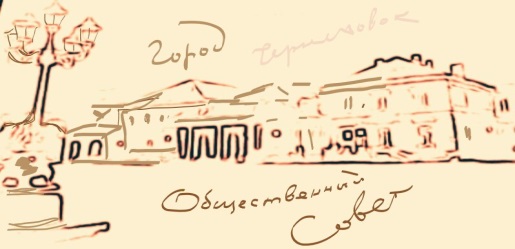 ОБЩЕСТВЕННЫЙ СОВЕТМУНИЦИПАЛЬНОГО ОБРАЗОВАНИЯ«ЧЕРНЯХОВСКИЙ ГОРОДСКОЙ ОКРУГ»_____________________________________________________________________________________238 150, Калининградская область,  г.Черняховск,  ул. Калинина 7,  тел. 8 (401 41) 3-20-97Заседание Круглого стола Общественного Совета муниципального образования «Черняховский городской округ»Дата проведения: 26 июня 2019 годаВремя проведения: 16.00Место проведения: конференц-зал Центральной библиотеки, ул. Калинина, д. 4, 4 этажТема: «Проблемы и перспективы развития сельских территорий»ПОВЕСТКА Государственная политика развития сельских территорий на 2020 -  2025 год. Альтернативные виды занятости на селе. Самозанятость на селе как метод решения социально – экономических проблем региона.С информацией выступает: Голубцов В.В. – первый заместитель главы администрации муниципального образования «Черняховский городской округ» (15 - 25 мин)Государственная программа РФ «Комплексное развитие сельских территорий»С информацией выступает: Соколов Е.А. – специалист 1 категории управления сельского хозяйства муниципального образования «Черняховский городской округ» (15 мин)Сельская молодежь как экономический социокультурный кадровый потенциал развития села.С информацией выступает: Смирнова В.Г. – Начальник управления культуры муниципального образования «Черняховский городской округ»  (15 мин)Предложения по развитию инфраструктуры сельских территорий в МО «Черняховский городской округ»С информацией выступает: Минич В.А. - руководитель рабочей группы(15 мин)Предложения, замечания, рекомендации, разное. Обсуждение, голосование (15 мин)